县水利局 自规局开展“双随机、一公开”跨部门联合检查为深入推进“放管服”改革，落实部门监管职责，完善协同监管机制，持续优化营商环境，规范执法行为，减轻企业负担，5月16日，全椒县水利局联合县自然资源和规划局开展 “双随机、一公开”跨部门联合检查工作，执法人员程扬、王帅、冯启斌、吴孝梅，按照各部门职责分工，对随机抽取的全椒海螺水泥有限责任公司、滁州市兴全矿业投资有限公司等2家企业开展联合检查。检查组按照各自检查事项清单，通过现场踏勘、查阅资料、座谈交流的方式，重点检查水土保持方案审批（含重大变更）情况、水土保持措施落实情况、水土保持监测情况、水土保持补偿费缴纳情况、已完工项目水土保持设施验收情况以及营业执照规范使用等。同时，对建设单位及人员进行水土保持法律法规宣传，强调水土保持工作的重要性、必要性，进一步提高建设单位对水土保持工作的思想认识，有效增强依法建设的自觉性。总体上来看，项目建设单位基本能按要求落实水土保持方案，工程建设过程中落实了水土保持措施，检查未发现相关违法行为。通过开展“双随机、一公开”跨部门联合检查，践行进一次门、查多项事的检查模式，创新了监管方式，规范了监管行为，同时降低了检查的随意性，减少了对企业经营的干扰，切实推进了优化营商环境工作、提高了监管效能。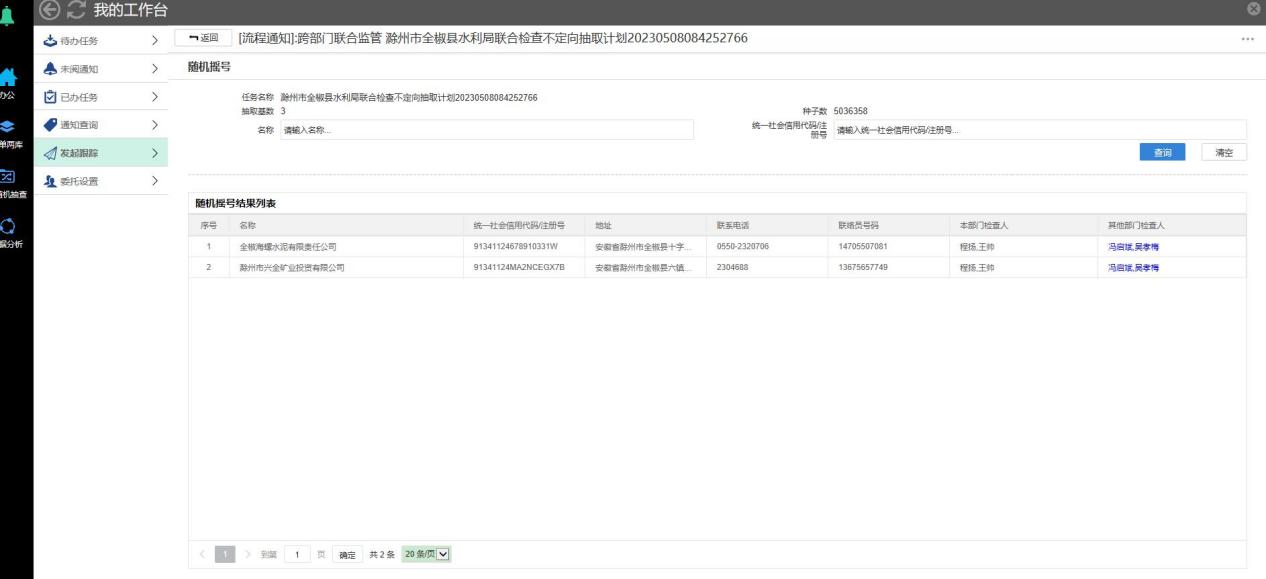 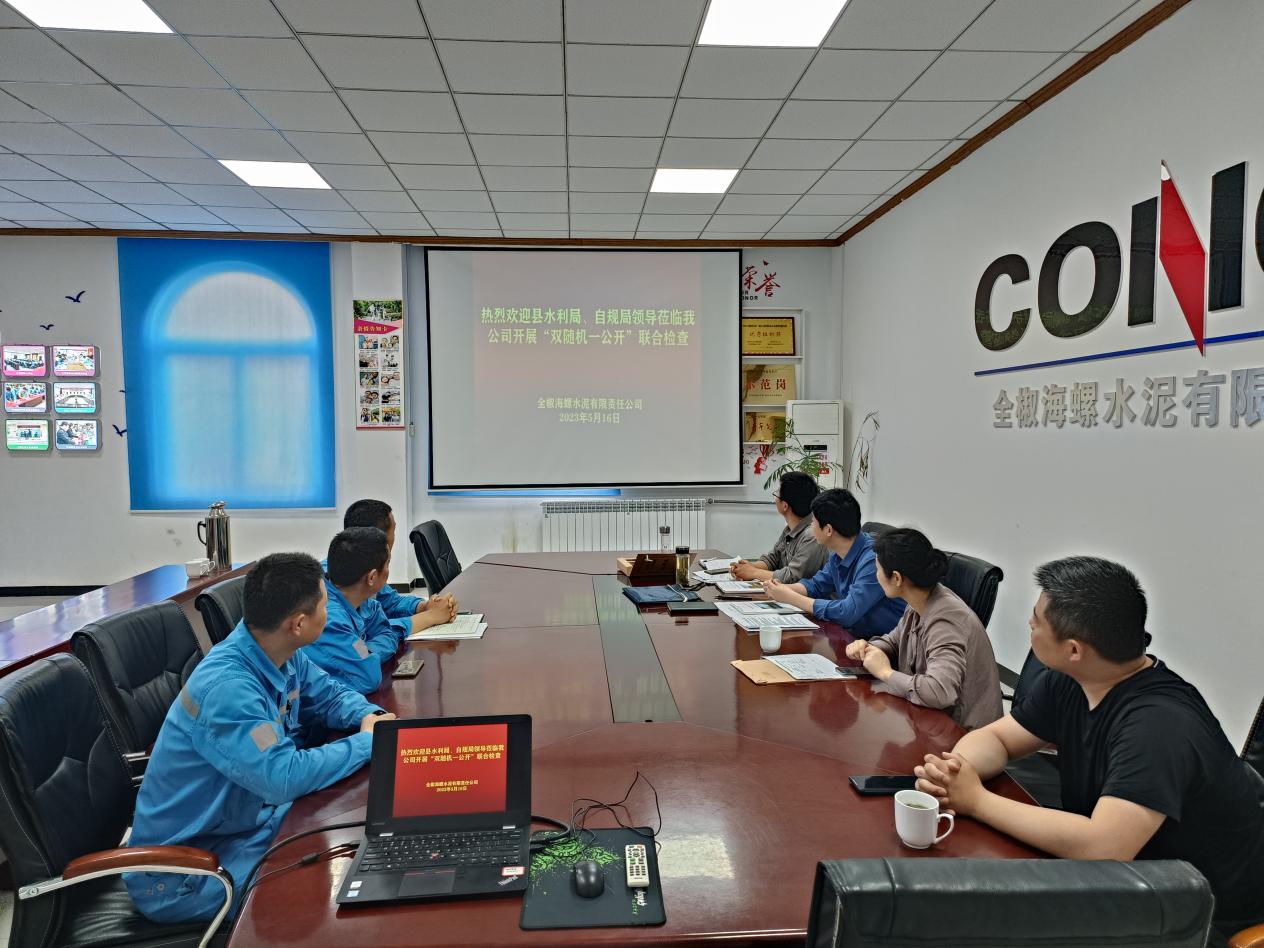 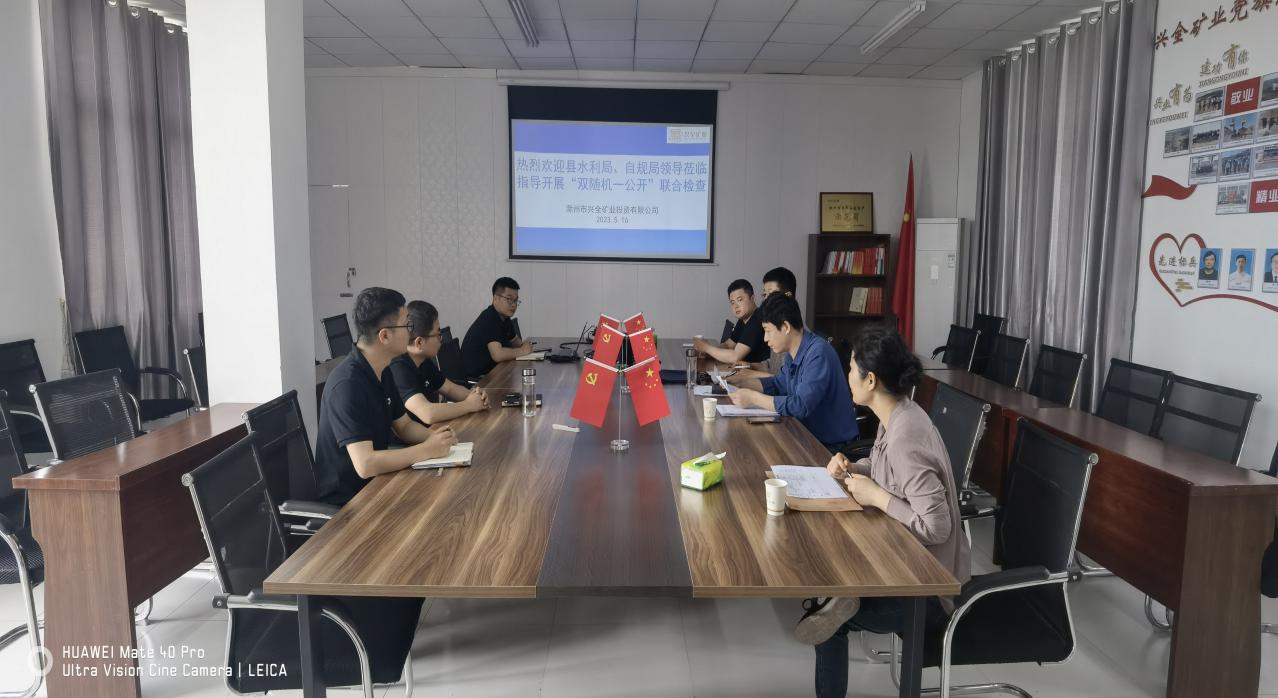 